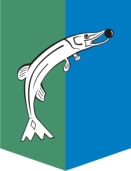 АДМИНИСТРАЦИЯСЕЛЬСКОГО ПОСЕЛЕНИЯ НИЖНЕСОРТЫМСКИЙ Сургутского района Ханты - Мансийского автономного округа - ЮгрыПОСТАНОВЛЕНИЕ «30» августа 2021 года                                                                                       № 266 п. НижнесортымскийОб утверждении форм документов, используемых при осуществлении муниципального контроля на территории сельского поселения НижнесортымскийВ соответствии с частью 3 статьи 21 Федерального закона от 31.07.2020 № 248-ФЗ «О государственном контроле (надзоре) и муниципальном контроле в Российской Федерации»:1. Утвердить:1.1. Форму предписания об устранении нарушений согласно приложению 1 к настоящему постановлению.1.2. Форму акта выездного обследования органом муниципального контроля согласно приложению 2 к настоящему постановлению.2. Разместить   настоящее постановление на официальном сайте администрации сельского поселения Нижнесортымский.         3. Контроль за выполнением настоящего постановления возложить на заместителя главы сельского поселения Нижнесортымский Волошину Е. А.Глава поселения                                                 		                       П. В. Рымарев Приложение 1 к постановлению 								администрации сельского 								поселения Нижнесортымский								«30» августа 2021 года № 266_____________________________________________________________________________(наименование органа местного самоуправления)ПРЕДПИСАНИЕоб устранении нарушенийНа основании _____________________________________________________________________(наименование, номер и дата документа)Я, _______________________________________________________________________________,(должность, фамилия, имя, отчество должностного лица, номер и дата выдачи служебного удостоверения)ПРЕДПИСЫВАЮ:кому: _____________________________________________________________________________Предписание может быть обжаловано в установленном законом порядке. Обжалование не приостанавливает исполнение настоящего предписания.Информацию о выполнении пунктов настоящего предписания необходимо направить в администрацию сельского поселения Нижнесортымский не позднее 5 рабочих дней по истечении срока выполнения соответствующих пунктов предписания. В случае невыполнения настоящего предписания Вы будете привлечены к ответственности в соответствии с законодательством Российской Федерации.____________________     ___________________________         ________________________(должностное лицо)                                 (дата, подпись)                                     (фамилия, инициалы)Предписание получил(а) ______________ ____________________         _______________________                                           (должность)               (дата, подпись)                           (фамилия, инициалы)Запись об отказе ознакомления с предписанием об устранении нарушений ____________________________________________________________________________________________________(подпись уполномоченного должностного лица (лиц), проводивших проверку)Отметка об исполнении предписания об устранении нарушений от ___________ № ___________________________________________________________________________________________(наименование юридического лица, фамилия, имя, отчествоиндивидуального предпринимателя, фамилия, имя, отчество физического лица)________________________    ________________________    __________________________(должностное лицо)                           (дата, подпись)                                        (фамилия, инициалы)_______________________   ________________________     __________________________   (должность представителя                              (дата, подпись)                                   (фамилия, инициалы)           юридического лица,индивидуальный предприниматель)Приложение 2 к постановлению 								администрации сельского 								поселения Нижнесортымский								«30» августа 2021 года № 266__________________________________________________________________________________(наименование органа местного самоуправления)АКТ ВЫЕЗДНОГО ОБСЛЕДОВАНИЯорганом муниципального контроля№_________На основании: ____________________________________________________________________было проведено выездное обследование: _______________________________________________________________________________________________________________________________(объект муниципального контроля )Общая продолжительность выездного обследования: ____________________________________                                                               (рабочих дней/часов)При проведении выездного обследования присутствовали: ___________________________________________________________________________________________________________________________________________________________________________________________________(фамилия, имя, отчество, должности присутствовавших)По итогам выездного обследования выявлено:__________________________________________________________________________________________________________________________________________________________________________________________________________________________________________________________________________________________________________________________________________________________________________________________________________________________Инспектор _______________________________________п. Нижнесортымский «___»_____________ 20________________________(время составления акта)п/пСодержание пунктов предписанияСрок исполненияОснование(я) предписания№пп/пИнформацияоб исполнении пунктов предписанияСрок исполненияРезультат контроляп. Нижнесортымский «___»_____________ 20________________________(время составления акта)